平成29年　桜の聖母学院中学校・高等学校塾対象学校説明会　参加申し込み用紙平成２９年　　月　　日※　６月７日（水）までにお送りください。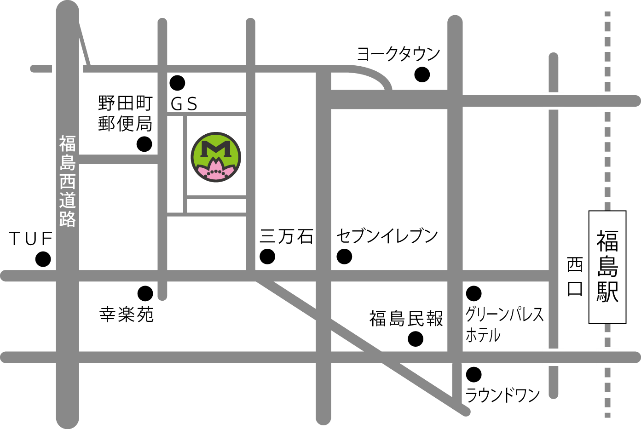 　　　　　　　　　　　　　　　　　　　　　お車は本校正面駐車場にお停めください。桜の聖母学院中学校・高等学校TEL　024-535-3141(代表)　　FAX　024-535-0800ホームページ　http://www.ssg.ac.jp/ckfiles/貴塾名　　　　　　　　　　　　(Tel.　    　　        　　 )参加される方のお名前役職参加される方のお名前ふりがな参加される方のお名前様弁当の希望希望する　　・　　希望しない学校案内必要部数　　　　　　　　　　　　　　　部